世話人さん（パート）募集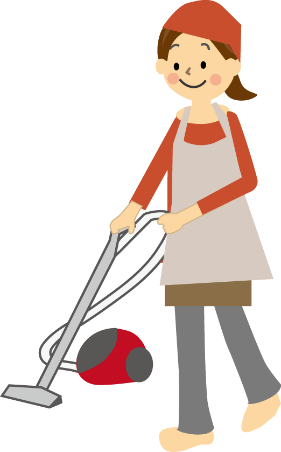 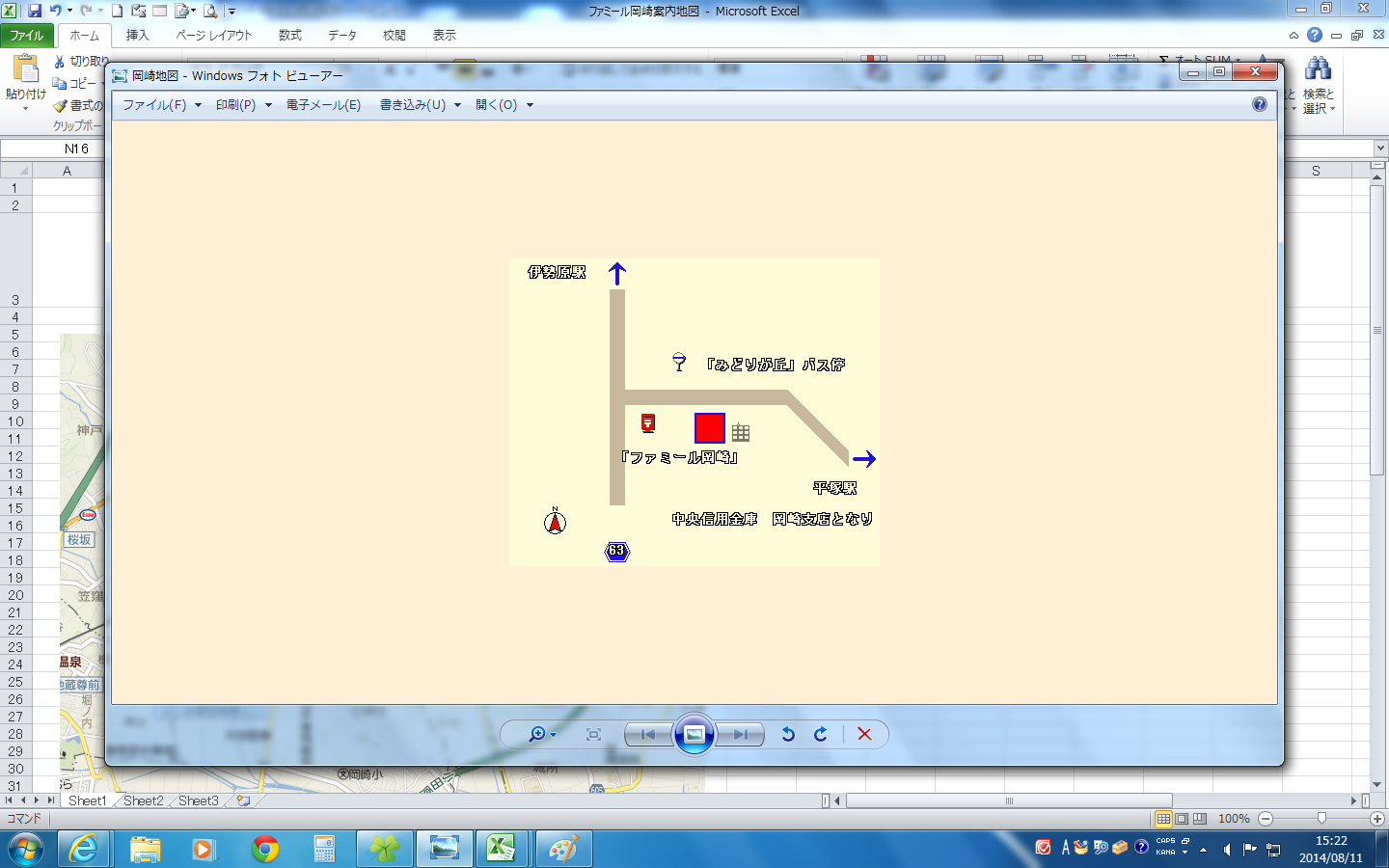 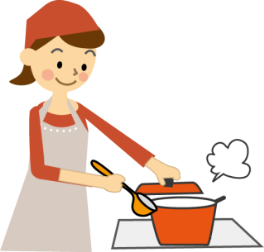 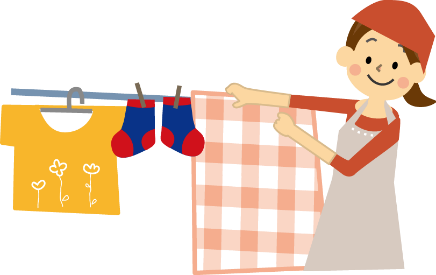 